				CURICURUM VITE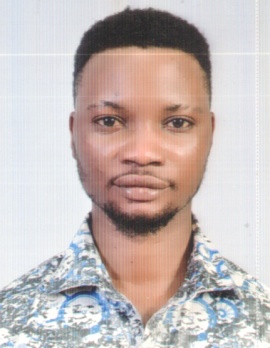 Name:	TAIWO Email: taiwo-393612@2freemail.comMarital Status: SingleVisa Status: Visit VisaPOSITION APPLYING FOR: Office BoyPERSONAL PROFILEI am a mature, positive and hardworking individual who always strive to achieve the highest standard possible at any given task. I possess excellent communication skills both verbally and in writing and I have the ability and experience to relate to a wide range of people. I can manage and handle different situations and I enjoy learning new things.CAREER OBJECTIVE: To succeed in an environment of growth and excellence and earn a job which provides me satisfaction and self-development personal as well as organizational goals. WORK EXPERINCECompany: Animal Care Services Consult Nigeria Ltd)Position: CleanerDuration: 2 Years Company: Kasstul Premium Table Water Nigeria Ltd)Position: DriverDuration: 1years Company: Funtuna Food and Bottling Company Nigeria Ltd)Position: DriverDuration: 3years RESPONSIBILITIES:Maintain and clean floors and shelves by dusting, scrubbing and mopping.Wash windows, walls, ceilings and woodwork, waxing and polishing as necessary. Empty wastebaskets, and transport other trash and was to disposal.Maintaining clean environment around the building. Cleans large equipment as assigned, following established procedures. Ensure all equipment is clean and in good working order. Assist in serving food and beverages to the residents in the dining room. Operate and maintain cleaning equipment and tools, including hand wash stations, pot-scrubbing station and trash compactor.Ensure dish is stored in appropriate areas.Wash and disinfect kitchen area, tables, tools, knives and equipment. Uses and maintains all equipment’s according to manufacturer and department guidelinesEDUCATION BACKGROUNDSecondary school certificate (Nigeria)ReferencesAvailable upon request DECLARATIONSI hereby declare that the above information is true, correct and complete to the best of my knowledge and beliefs. 